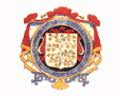 St Ives v Torquay AthleticSaturday 5th October 2013KO 3:00 p.m.atSt Ives Recreation Ground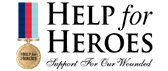 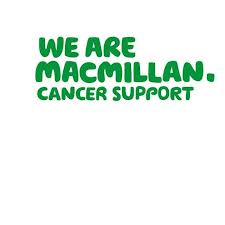 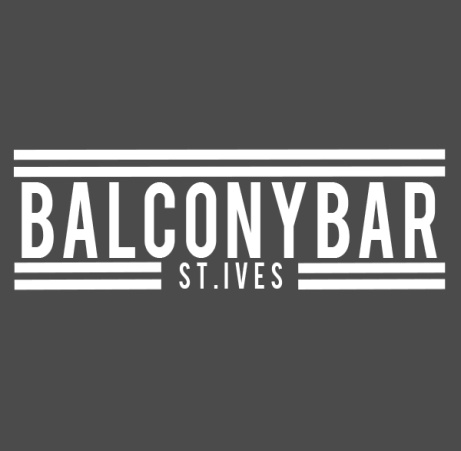 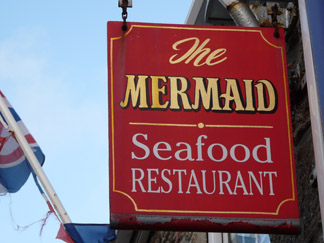 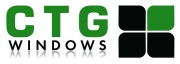 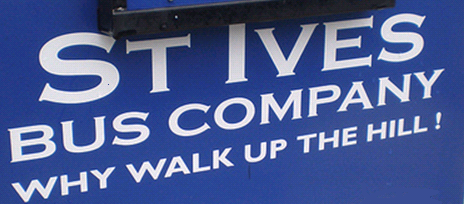 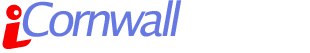 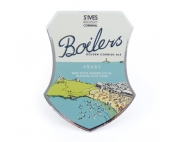 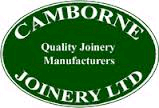 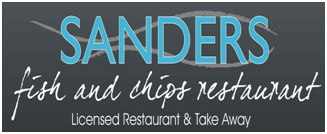 League positionsLeague positionsLeague positionsLeague positionsLeague positionsLeague positionsLeague positionsLeague positionsLeague positionsLeague positionsPWDLFADPts5Torquay Athletic430110583221314St Ives400451141-900Today’s Tribute Western Counties West League fixtures